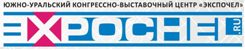 ПЛАН ВЫСТАВОЧНЫХ МЕРОПРИЯТИЙ 2016 год4 -7 февраля3-6 марта24-27 марта30 марта -1 апреля26-29 апреля26-29 апреля27-30 апреля27-30 апреля12-14 мая12-14 мая12-14 мая12-14 мая1 - 4 июня21 – 24 июля  10 – 13 августа7 – 10 сентября29 сентября – 1 октября29 сентября – 1 октября29 сентября – 1 октября29 сентября – 1 октября6 – 9 октября 20 – 23 октября 20 – 23 октября 20 – 23 октября 10–13 ноября10–13 ноября1– 4 декабря26–29 декабряЗимняя ярмарка. Медовый рай Уральская масленицаУраллегпром–2016Уралстоматология. Медицина для здоровья и красотыПасхальная ярмарка. Медовый пир. «50+», Все для пенсионеровЗагородный дом. Ландшафтный дизайн. ОзеленениеНедвижимость. Кредиты.Уральский автосалон –2016.Коммерческий транспортВесенняя строительная ярмарка. ЭнергоСбережениеВсё для бизнеса. Банки. Госконтракт. Информационные и рекламныеМашиностроение. Металлообработка. Сварка. ПромИнновации–2016Модное лето. Дачный сезонЯрмарка молодого мёда. Продуктовый рай. Мир одеждыОсенняя ярмарка. Медовый спас. УсадьбаЧелябинская ярмарка (Юбилейная праздничная выставка)ИнноСтрой–2016.Коттеджное строительство. Мебель. Осенний садИнноСтрой–2016. Строительство. ОтделкаИнноСтрой–2016. Инженерия зданий. Отопление. ВодоснабжениеИнноСтрой–2016. Деревообработка. Мебель. ИнтерьерСовременная женщинаАгроПродЭкспо. Урожай–2016ExpoHoReCa.Уральский фестиваль кулинарии и гостеприимстваИндустрия клинингаЮжуралювелир. Меховой салонИндустрия красотыНовогодняя ярмарка Южного УралаРождественский базарДополнительную информацию вы можете получить в оргкомитете по адресу:Россия, . Челябинск, ул. Энтузиастов, 2, офис 311тел/факс. (351) 263–75–12, (351) 200–34–52, 10@expochel.ru, www. EXPOCHEL.RUДополнительную информацию вы можете получить в оргкомитете по адресу:Россия, . Челябинск, ул. Энтузиастов, 2, офис 311тел/факс. (351) 263–75–12, (351) 200–34–52, 10@expochel.ru, www. EXPOCHEL.RU